Uchwała Nr XI/70/2019                                                     Rady Powiatu Mławskiego                                                z dnia 17 października 2019 rokuw sprawie zmiany w Statucie Domu Dziecka nr 4 w Kowalewie	Na podstawie art. 12 pkt 8 lit. i ustawy z dnia 5 czerwca 1998 r. o samorządzie powiatowym (Dz. U. z 2019 r. poz. 511) oraz art. 95 ust. 3 ustawy z dnia 9 czerwca 2011 roku o wspieraniu rodziny i pieczy zastępczej (Dz. U. z 2019 r. poz. 1111 ze zm.) Rada Powiatu Mławskiego uchwala, co następuje:§ 1Postanowienia Statutu Domu Dziecka Nr 4 w Kowalewie, stanowiącego Załącznik Nr 4 do Uchwały nr VII/42/2015 Rady Powiatu Mławskiego z dnia 14.05.2015 r. w sprawie przekształcenia Domu Dziecka w Kowalewie poprzez jego likwidację i utworzenie: Domu Dziecka nr 1, Domu Dziecka nr 2, Domu dziecka nr 3, Domu Dziecka nr 4 oraz Centrum Administracyjnego do Obsługi Placówek Opiekuńczo - Wychowawczych 
w § 5 otrzymują brzmienie: „§ 5. Dom Dziecka nr 4 jest placówką opiekuńczo – wychowawczą przeznaczoną dla                   10 wychowanków, całkowicie lub częściowo pozbawionych opieki rodzicielskiej”.§ 2Inne zapisy Regulaminu pozostają bez zmian.§ 3Wykonanie uchwały powierza się Zarządowi Powiatu Mławskiego.§ 4Uchwała wchodzi w życie z dniem podjęcia.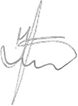 						                   Przewodniczący Rady Powiatu                                                                                                    Jan ŁukasikUzasadnienie          W Domu Dziecka nr 4 w Kowalewie zgodnie z obecnymi zapisami Statutu znajduje się 8 miejsc dla młodzieży w wieku powyżej 17 roku życia uczącej się w szkołach średnich lub studiującej. W chwili obecnej mieszkają w nim 4 dziewczęta w wieku 18-21 lat i 4 chłopców w wieku 18-23 lata. Czworo mieszkańców Domu większość czasu przebywa w Warszawie, gdzie studiuje ( 2 wychowanków AWF, 1 wychowanka SGGW, 1 wychowanka Wyższa Szkoła Inżynierii i Zdrowia). W dłuższych okresach wolnych od nauki młodzież podejmuje pracę aby zabezpieczyć sobie choć niewielkie kwoty na własne wydatki. Święta i krótsze przerwy  w nauce często spędzają ze swoimi biologicznymi rodzinami. Od października 2019r. kolejna z wychowanek podejmie studia, również w Warszawie. W roku 2020 prawdopodobnie dwoje  kolejnych wychowanków rozpocznie studia.             W Domach Dziecka nr 1, nr 2 oraz nr 3 przebywa grupa wychowanków, która ze względu na dobre wyniki szkolne i wychowawcze prawdopodobnie będzie chciała kontynuować naukę na studiach. Zwiększenie liczby miejsc o dwa w Domu Dziecka nr 4 usprawniłoby funkcjonowanie placówek i dało możliwość młodzieży przygotować się do wkroczenia w dorosłość. Podczas pobytu w w/w Domu młodzież doskonali swoje  umiejętności niezbędne  do rozpoczęcia samodzielnego życia poprzez: organizowanie własnego gospodarstwa domowego, uczenie się planowania i gospodarowania środkami finansowymi, nabywanie umiejętności wartościowego zagospodarowania czasu wolnego
 i zdobywania wiedzy w zakresie przygotowania do życia w rodzinie.            Warunki lokalowe Domu nr 4 pozwalają na umieszczenie w nim dodatkowo dwóch osób, a fakt, że  jego  mieszkańcy  nie przebywają wszyscy w jednym czasie, pozwala na zachowanie odpowiednich warunków mieszkania i wychowania. Należy podkreślić, że forma opieki nad wychowankami stosowana w Domu Dziecka nr 4 przynosi bardzo pozytywne rezultaty. Zwiększenie liczby miejsc pozwoli objąć przygotowaniem do samodzielnego, dorosłego życia większą liczbę wychowanków.Powyższe stanowi uzasadnienie do podjęcia uchwały.